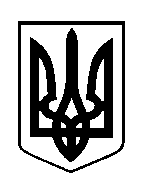 ШОСТКИНСЬКА РАЙОННА РАДАВОСЬМЕ  СКЛИКАННЯТРИНАДЦЯТА СЕСІЯРІШЕННЯм. Шостка       Розглянувши клопотання Шосткинської міської ради Сумської області           № 435/01-37 від 07.10.2022, рішення Шосткинської міської ради Сумської області  від 08.06.2022 «Про перейменування об’єктів топоніміки на території Шосткинської міської територіальної громади» та інші підтверджувальні матеріали, враховуючи акт військової агресії РФ проти України, Закон України «Про правовий режим воєнного стану», відповідно до Положення про порядок вирішення питань адміністративно-територіального устрою Української РСР, затвердженого Указом Президії Верховної Ради Української РСР від 12 березня 1981 року №1654-X, статті 8 Закону України «Про географічні назви», керуючись пунктом 26 частини першої статті 43 Закону України «Про місцеве самоврядування в Україні», районна радаВИРІШИЛА: 1. Підтримати рішення Шосткинської міської ради Сумської області           від 08.06.2022 «Про перейменування об’єктів топоніміки на території Шосткинської міської територіальної громади» щодо перейменування села Московське Клишківського старостинського округу Шосткинської міської територіальної громади Сумської області на село Київське Клишківського старостинського округу Шосткинської міської територіальної громади Сумської області. 2. Звернутися до Сумської обласної ради клопотати перед Верховною Радою України про перейменування села Московське Клишківського старостинського округу Шосткинської міської територіальної громади Сумської області на село Київське Клишківського старостинського округу Шосткинської міської територіальної громади Сумської області та внесення відповідних змін до Державного класифікатора об’єктів адміністративно-територіального устрою України.3. Контроль за виконанням рішення покласти на постійну комісію районної ради мандатну, з питань  депутатської етики, законності, правопорядку, освіти, охорони здоров’я,  культурного розвитку  та  соціального захисту.Голова                                                                                        В.Сокол20 грудня 2022 року                                        Про перейменування села Московське Клишківського старостинського округу Шосткинської міської територіальної громади Сумської області на село Київське Клишківського старостинського округу Шосткинської міської територіальної громади Сумської області